	Управлением Росреестра по Курской области осуществлен государственный  кадастровый учет введенного в эксплуатацию нового здания - инфекционный корпус Курской областной клинической больницы. Сведения об объекте внесены в Единый государственный реестр недвижимости. 	Современное шестиэтажное здание медучреждения возведено в порядке первой очереди в г. Курске по ул. Сумская, д.45а общей площадью 19 479 кв.м и рассчитано на 232 койко-места. В нем установлено восемь лифтов и два инвалидных подъемника. 	В условиях сложившейся эпидемиологической ситуации в регионе усилия властей, большинства служб и ведомств направлены на социальную поддержку граждан. В текущих обстоятельствах перед курским Росреестром стояла задача в кратчайшие сроки провести все необходимые учетно-регистрационные  действия. Инфекционный корпус - важный социальный объект для Курской области. Управлением приняты все необходимые меры для осуществления государственного кадастрового учета за один день. 	«Проведение учетно-регистрационных действий в отношении объектов недвижимости здравоохранения находится на особом контроле у ведомства», - заявила руководитель Управления Росреестра по Курской области Светлана Комова. С уважением, Пресс-служба Управления Росреестра по Курской области Тел.: +7 (4712) 52-92-75моб.: 8 (919) 213-05-38Bashkeyeva@r46.rosreestr.ruМы в Instagram: https://www.instagram.com/rosreestr46/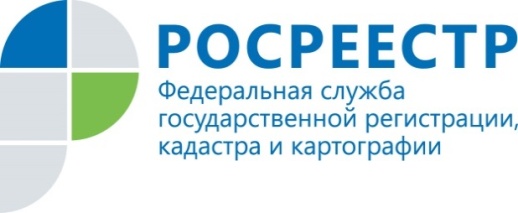 Росреестром осуществлен государственный кадастровый учет нового инфекционного корпуса для лечения больных коронавирусом 